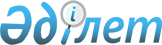 Әлеуметтік жұмыс орындарын ұйымдастыру туралы
					
			Күшін жойған
			
			
		
					Ақтөбе облысы Темір аудандық әкімдігінің 2012 жылғы 23 мамырдағы № 113 қаулысы. Ақтөбе облысы Әділет департаментінде 2012 жылғы 4 маусымда № 3-10-171 тіркелді. Күші жойылды - Ақтөбе облысы Темір аудандық әкімдігінің 2012 жылғы 18 маусымдағы № 131 қаулысымен      Ескерту. Күші жойылды - Ақтөбе облысы Темір аудандық әкімдігінің 2012.06.18 № 131 Қаулысымен.      

Қазақстан Республикасының 2001 жылғы 23 қаңтардағы № 148 «Қазақстан Республикасындағы жергілікті мемлекеттік басқару және өзін-өзі басқару туралы» Заңының 31 бабына, Қазақстан Республикасының 2001 жылғы 23 қаңтардағы № 149 «Халықты жұмыспен қамту туралы» Заңынын 7 бабының 5-4) тармақшасына және 18-1 бабына, Қазақстан Республикасы Үкіметінің 2001 жылғы 19 маусымдағы № 836 «Халықты жұмыспен қамту туралы» Қазақстан Республикасының 2001 жылғы 23 қаңтардағы Заңын іске асыру жөніндегі шаралар туралы» қаулысына сәйкес аудан әкімдігі ҚАУЛЫ ЕТЕДІ:



      1. Темір ауданы бойынша әлеуметтік жұмыс орындары, меншік нысанына қарамастан ұйымдарда уақытша жұмыс орындарын құру арқылы ұйымдастырылсын.



      2. Ішінара жергілікті және республикалық бюджеттерден қаржыландырылатын халықтың нысаналы топтарына жататын жұмыссыз азаматтар үшін әлеуметтік жұмыс орындарын ұйымдастыратын жұмыс берушілердің тізбесі 1 және 2 қосымшаларға сәйкес бекітілсін.



      3. «Темір аудандық жұмыспен қамту және әлеуметтік бағдарламалар бөлімі» және «Темір ауданының жұмыспен қамту орталығы» мемлекеттік мекемелері тиісті келісім-шарттар жасап және халықтың нысаналы топтарына жататын жұмыссыз азаматтарды жұмысқа орналастыруды қамтамасыз етсін.



      4. Осы қаулының орындалуын бақылау аудан әкімінің орынбасары Н.С. Қалауовқа жүктелсін.



      5. Осы қаулы алғаш рет ресми жарияланғаннан кейін күнтізбелік он күн өткен соң қолданысқа енгізіледі және 2012 жылдың 1 наурызынан бастап туындаған құқықтық қатынастарға қолданылады.      Аудан әкімі                                  Б. Қаниев

Аудан әкімдігінің

2012 жылғы 23 мамырдағы

№ 113 қаулысына

1 қосымша Халықтың нысаналы топтары үшін әлеуметтік жұмыс орындарын

ұйымдастыратын жұмыс берушілердің тізбесі1.Шаруа қожалықтар2. Жеке кәсіпкерлер3. Жауапкершілігі шектеулі серіктестіктер

Аудан әкімдігінің

2012 жылғы 23 мамырдағы

№ 113 қаулысына

2 қосымша Халықтың нысаналы топтары үшін әлеуметтік жұмыс орындарын

ұйымдастыратын жұмыс берушілердің тізбесі
					© 2012. Қазақстан Республикасы Әділет министрлігінің «Қазақстан Республикасының Заңнама және құқықтық ақпарат институты» ШЖҚ РМК
				№Жұмыс

берушілер

дің атауыКәсіп

тер

(лауа

зым

дар)Ұйымдасты

рылатын

әлеуметтік

жұмыс

орындары

ның саныЖұмыс

тың

ұзақ

тығы

(ай

лар)Айлық

жалақы

сының

мөлшері

(теңге)Жергілікті

бюджет

қаражатынан

өтелетін

айлық

жалақының

мөлшері

(теңге)1«Бөрте» ШҚжұмыс

шы26 айға

дейін38000-0026000-002«Бұлақ» ШҚжұмыс

шы46 айға

дейін38000-0026000-003«Бекжан» ШҚжүргі

зуші16 айға

дейін38000-0026000-003«Бекжан» ШҚтракт

орист26 айға

дейін38000-0026000-003«Бекжан» ШҚжұмыс

шы26 айға

дейін38000-0026000-004«Бесбұлақ»

ШҚжұмыс

шы16 айға

дейін38000-0026000-004«Бесбұлақ»

ШҚтракт

орист16 айға

дейін38000-0026000-005«Калмен» ШҚжұмыс

шы46 айға

дейін38000-0026000-006«Даурен» ШҚтракт

орист16 айға

дейін38000-0026000-006«Даурен» ШҚжұмыс

шы16 айға дейін38000-0026000-007«Жангелди»

ШҚтракт

орист16 айға

дейін38000-0026000-007«Жангелди»

ШҚжұмыс

шы16 айға

дейін38000-0026000-008«Мақсат» ШҚжұмыс

шы16 айға

дейін38000-0026000-009«Арыстан

бай» ШҚтракт

орист16 айға

дейін38000-0026000-009«Арыстан

бай» ШҚжұмыс

шы36 айға

дейін38000-0026000-009«Арыстан

бай» ШҚаспаз

шы16 айға

дейін38000-0026000-0010«Рассвет»

ШҚжұмыс

шы26 айға

дейін38000-0026000-0011«Айнұр» ШҚжұмыс

шы16 айға

дейін38000-0026000-0012«Шығырлы-

құм» ШҚтракт

орист16 айға

дейін38000-0026000-0012«Шығырлы-

құм» ШҚжұмыс

шы16 айға

дейін38000-0026000-0013«Нұрсұлтан»

ШҚжұмыс

шы46 айға

дейін38000-0026000-0014«Рай» ШҚжұмыс

шы16 айға

дейін38000-0026000-0014«Рай» ШҚтракт

орист16 айға

дейін38000-0026000-0015«Нур» ШҚ жүргі

зуші16 айға

дейін38000-0026000-0015«Нур» ШҚ тракт

орист26 айға

дейін38000-0026000-0015«Нур» ШҚ жұмыс

шы26 айға

дейін38000-0026000-0016«Тасмола»

ШҚжұмыс

шы36 айға

дейін38000-0026000-0017«Шамшырақ»

ШҚжұмыс

шы26 айға

дейін38000-0026000-0018«Темірлан»

ШҚтракт

орист26 айға

дейін38000-0026000-0019«Сәтжол» ШҚтракт

орист26 айға

дейін38000-0026000-0020«Ақтоғай»

ШҚтракт

орист16 айға

дейін38000-0026000-0020«Ақтоғай»

ШҚжұмыс

шы16 айға

дейін38000-0026000-0021«Арна» ШҚтракт

орист16 айға

дейін38000-0026000-0021«Арна» ШҚаспаз

шы16 айға

дейін38000-0026000-0022«Алихан» ШҚжұмыс

шы26 айға

дейін38000-0026000-0022«Алихан» ШҚтракт

орист16 айға

дейін38000-0026000-0022«Алихан» ШҚшопан16 айға

дейін38000-0026000-0023«Шугыла» ШҚтракт

орист26 айға

дейін38000-0026000-0024«Темірхан»

ШҚжұмыс

шы26 айға

дейін38000-0026000-0025«Айдос» ШҚтракт

орист16 айға

дейін38000-0026000-0025«Айдос» ШҚжұмыс

шы16 айға

дейін38000-0026000-0026«Ащысай» ШҚтракт

орист16 айға

дейін38000-0026000-0026«Ащысай» ШҚжұмыс

шы26 айға

дейін38000-0026000-0027«Бексултан»

ШҚшопан16 айға

дейін38000-0026000-0027«Бексултан»

ШҚжұмыс

шы16 айға

дейін38000-0026000-0028«Саға» ШҚжұмысшы36 айға дейін38000-0026000-0029«Махамбет» ШҚжұмысшы26 айға дейін38000-0026000-0030«Бекбарыс» ШҚжургізуші16 айға дейін38000-0026000-0030«Бекбарыс» ШҚтракторист2 6 айға дейін38000-0026000-0030«Бекбарыс» ШҚжұмысшы26 айға дейін38000-0026000-0031«Куралай» ШҚжұмысшы46 айға дейін38000-0026000-0032«Мәрі» ШҚтракторист16 айға дейін38000-0026000-0032«Мәрі» ШҚаспазшы16 айға дейін38000-0026000-0033«Шәкет» ШҚжұмысшы36 айға дейін38000-0026000-0034«Жанатан» ШҚжұмысшы36 айға дейін38000-0026000-0035«Кеной» ШҚжұмысшы36 айға дейін38000-0026000-0036«Жомарт» ШҚ тракторист16 айға дейін38000-0026000-0036«Жомарт» ШҚ жүргізуші16 айға дейін38000-0026000-0036«Жомарт» ШҚ жұмысшы16 айға дейін38000-0026000-0036«Жомарт» ШҚ аспазшы16 айға дейін38000-0026000-0036«Жомарт» ШҚ кассир16 айға дейін38000-0026000-0037«Қожа» ШҚшопан16 айға дейін38000-0026000-0037«Қожа» ШҚмалшы16 айға дейін38000-0026000-0038«Мейірім» ШҚжұмысшы26 айға дейін38000-0026000-0039«Саят» ШҚжұмысшы26 айға дейін38000-0026000-0040«Аян» ШҚжұмысшы26 айға дейін38000-0026000-0041«Нурдаулет» ШҚжұмысшы26 айға дейін38000-0026000-0042«Құндыз» ШҚжұмысшы16 айға дейін38000-0026000-0042«Құндыз» ШҚсауыншы26 айға дейін38000-0026000-0042«Құндыз» ШҚтракторист16 айға дейін38000-0026000-0043«Рас-Бек» ШҚжұмысшы36 айға дейін38000-0026000-0044«Тама Есет Батыр» ШҚжұмысшы26 айға дейін38000-0026000-0044«Тама Есет Батыр» ШҚтракторист26 айға дейін38000-0026000-0044«Тама Есет Батыр» ШҚшопан16 айға дейін38000-0026000-0044«Тама Есет Батыр» ШҚсауыншы26 айға дейін38000-0026000-0045«Ботажан» ШҚжұмысшы46 айға дейін38000-0026000-0046«Үміт» ШҚ жұмысшы26 айға дейін38000-0026000-0047«Нұр» ШҚжұмысшы26 айға дейін38000-0026000-0048«Айбат» ШҚжұмысшы36 айға дейін38000-0026000-0049«Айтқұл» ШҚжұмысшы36 айға дейін38000-0026000-0050«Қымбат» ШҚжұмысшы26 айға дейін38000-0026000-0051«Бекен» ШҚжұмысшы26 айға дейін38000-0026000-0052«Адай» ШҚжұмысшы26 айға дейін38000-0026000-0053«Нұр-2» ШҚжұмысшы26 айға дейін38000-0026000-0054«Нурмухамбетова М.У.» ЖК «магазин «Береке» жұмысшы26 айға дейін38000-0026000-0055«Замалутди

нова Р.Р.» ЖКсатушы16 айға дейін38000-0026000-0055«Замалутди

нова Р.Р.» ЖКжұмысшы16 айға дейін38000-0026000-0056«Кереева Г.К.»ЖК Кафе-мага

зин «Арай»даяршы16 айға дейін38000-0026000-0056«Кереева Г.К.»ЖК Кафе-мага

зин «Арай»еден жуушы16 айға дейін38000-0026000-0056«Кереева Г.К.»ЖК Кафе-мага

зин «Арай»ыдыс жуушы16 айға дейін38000-0026000-0057«Максимова Н.К.» ЖКдаяршы86 айға дейін38000-0026000-0058«Ермаганбе

тов М.Г.» ЖКшаштараз26 айға дейін38000-0026000-0059«Шалмухано

ва Кулшара Шалмухано

вна» ЖКжұмысшы26 айға дейін38000-0026000-0060«Ергалиев С.С.» ЖКжихаз шебері26 айға дейін38000-0026000-0060«Ергалиев С.С.» ЖКағаш шебері26 айға дейін38000-0026000-0060«Ергалиев С.С.» ЖКжұмысшы46 айға дейін38000-0026000-0061«Шуренова Г.С.» магазин «Динара» ЖКсатушы16 айға дейін38000-0026000-0061«Шуренова Г.С.» магазин «Динара» ЖКеден жуышы16 айға дейін38000-0026000-0061«Шуренова Г.С.» магазин «Динара» ЖКжұмысшы16 айға дейін38000-0026000-0062«Кушеков Ж.К.» ЖКжұмысшы16 айға дейін38000-0026000-0062«Кушеков Ж.К.» ЖКкүзетші16 айға дейін38000-0026000-0063«Орынбасарова Н.М.» ЖКтігінші26 айға дейін38000-0026000-0064«Жетписбае

ва Г.А.» ЖК магазин «Ернар» жүргізуші16 айға дейін38000-0026000-0064«Жетписбае

ва Г.А.» ЖК магазин «Ернар» шаштараз16 айға дейін38000-0026000-0065«Жайлишева Алтынай Аманжоловна» ЖКдаяршы26 айға дейін38000-0026000-0065«Жайлишева Алтынай Аманжоловна» ЖКаспазшы-ның көмекшісі16 айға дейін38000-0026000-0066«Ақниязова»

Татті Шүлғаубайқызы» ЖКсатушы16 айға дейін38000-0026000-0066«Ақниязова»

Татті Шүлғаубайқызы» ЖКжұмысшы16 айға дейін38000-0026000-0067«Кадирова Камажай Тлеубаевна» ЖКсатушы16 айға дейін38000-0026000-0067«Кадирова Камажай Тлеубаевна» ЖКеден жуушы16 айға дейін38000-0026000-0068«Болысбаева Эльмира Танжарбаевна» ЖКсатушы16 айға дейін38000-0026000-0068«Болысбаева Эльмира Танжарбаевна» ЖКкүзетші16 айға дейін38000-0026000-0069«Тажибаева Салтанат Карибаевна» ЖКжұмысшы16 айға дейін38000-0026000-0070«Мухитова Жанат Уткилбаевна» магазин ЖК

«Еркеназ» сатушы26 айға дейін38000-0026000-0071«Дюсенбаев Ерлан Таймасович» ЖКпрограм-мист46 айға дейін38000-0026000-0072«Шаимова» ЖКжұмысшы26 айға дейін38000-0026000-0073«Ақсай-АГРО» ЖШСтракторист36 айға дейін38000-0026000-0073«Ақсай-АГРО» ЖШСсауыншы16 айға дейін38000-0026000-0074«Стратег+1» ЖШСесепші26 айға дейін38000-0026000-0074«Стратег+1» ЖШСзангер16 айға дейін38000-0026000-0074«Стратег+1» ЖШСхатшы16 айға дейін38000-0026000-0074«Стратег+1» ЖШСжұмысшы36 айға дейін38000-0026000-0075«ТемирСтрой

ГазСервис» ЖШСжұмысшы36 айға дейін38000-0026000-0076«Алтынбек» ЖШСсуретші26 айға дейін38000-0026000-0076«Алтынбек» ЖШСдизайнер16 айға дейін38000-0026000-00№Жұмыс берушілердің атауыКәсіптер (лауазымдар)Ұйымдас-тырылтын әлеуметтік жұмыс орындары-ның саныЖұмыстың

ұзақтығы

(ай

лар)Айлық

жалақысының

мөлшері(теңге)Республикалық бюджет қаражатынан өтелетін айлық жалақының мөлшері

(теңге)Республикалық бюджет қаражатынан өтелетін айлық жалақының мөлшері

(теңге)Республикалық бюджет қаражатынан өтелетін айлық жалақының мөлшері

(теңге)№Жұмыс берушілердің атауыКәсіптер (лауазымдар)Ұйымдас-тырылтын әлеуметтік жұмыс орындары-ның саныЖұмыстың

ұзақтығы

(ай

лар)Айлық

жалақысының

мөлшері(теңге)50%30%15%1.Жеке кәсіпкерлер1.Жеке кәсіпкерлер1.Жеке кәсіпкерлер1.Жеке кәсіпкерлер1.Жеке кәсіпкерлер1.Жеке кәсіпкерлер1.Жеке кәсіпкерлер1.Жеке кәсіпкерлер1.Жеке кәсіпкерлер1«Искалиева Б.Т» дүкені ЖКсатушы11240000200001200060001«Искалиева Б.Т» дүкені ЖКеден жуушы11245000225001350067502«Жетписбаева Г.А» магазин «Ернар» ЖКкүзетші11252000260001560078003«Максимова Н.К.» ЖКофициант11252000260001560078003«Максимова Н.К.» ЖКшаштараз11252000260001560078004«Темиргалиева Н.А» ЖКжүк тасушы11252000260001560078004«Темиргалиева Н.А» ЖКеден жуушы11252000260001560078005«Шуренова Ж.С.» ЖКсатушы1122600013000780039006«Нуржанов А.Н.» ЖКофициант11245000225001350067506«Нуржанов А.Н.» ЖКаспазшы көмекшісі11245000225001350067506«Нуржанов А.Н.» ЖКжұмысшы11240000200001200060007«Сайдуллаева Камета Сасламбековна.» «Алина» дүкені ЖК жүк тасушы21240000200001200060007«Сайдуллаева Камета Сасламбековна.» «Алина» дүкені ЖК күзетші21050000250001500075008«Тукишева Умсин Мукановна» ЖКсатушы11040000200001200060008«Тукишева Умсин Мукановна» ЖКеден жуушы11052000260001560078009«Ергалиев С.С.» ЖКағаш шебері11052000260001560078009«Ергалиев С.С.» ЖКаула тазалаушы11250000250001500075009«Ергалиев С.С.» ЖКмонтажшы11250000250001500075009«Ергалиев С.С.» ЖКағаш шебері11250000250001500075009«Ергалиев С.С.» ЖКпішуші112500002500015000750010«Нұралы Қайрат Мысырұлы» ЖКкөлік жөндеуші112520002600015600780010«Нұралы Қайрат Мысырұлы» ЖКдөңгелек жөндеуші112520002600015600780010«Нұралы Қайрат Мысырұлы» ЖКкөлік жуушы112400002000012000600010«Нұралы Қайрат Мысырұлы» ЖКаспазшы112400002000012000600011«Орынбасарова Н.М.» ЖКтігінші2752000260001560012«Жанабаева М.Т.» ЖКсатушы112520002600015600780013«Мустафина Гульнур Сапарбаевна» ЖКжұмысшы112500002500015000750013«Мустафина Гульнур Сапарбаевна» ЖКсатушы212500002500015000750014«Шадманов С.К.» «Ақбота» ЖК күзетші112520002600015600780015«Жалгасов Кенжекеш Мураткалиевич» ЖКеден жуушы11230000150009000450016«Жусибалы А.Т.»«Жұлдыз» дүкені ЖКжұмысшы112400002000012000600016«Жусибалы А.Т.»«Жұлдыз» дүкені ЖКсатушы112520002600015600780017«Нурлыбаева Лаура Нурлановна» ЖК нан пісіруші112400002000012000600017«Нурлыбаева Лаура Нурлановна» ЖК жүргізуші112400002000012000600017«Нурлыбаева Лаура Нурлановна» ЖК жұмысшы112400002000012000600018«Уразгулова Ж.Д.» ЖКкүзетші212350001750010500525018«Уразгулова Ж.Д.» ЖКмал союшы212350001750010500525018«Уразгулова Ж.Д.» ЖКішек-қарын цехының жуушысы212400002000012000600018«Уразгулова Ж.Д.» ЖКсатушы11230000150009000450019«Айнагулова Назгуль Булатовна» ЖКсатушы112520002600015600780020«Заров Е.С» ЖК 

 етікші112520002600015600780020«Заров Е.С» ЖК 

 есепші112520002600015600780020«Заров Е.С» ЖК 

 күзетші112520002600015600780021«Ильясова И.Н» ЖКсатушы көмекшісі163000015000--21«Ильясова И.Н» ЖКсатушы164000020000--22«Әлім» Кенжибеков Есенжол Аристанович ЖКофициант112520002600015600780022«Әлім» Кенжибеков Есенжол Аристанович ЖКеден жуушы212520002600015600780022«Әлім» Кенжибеков Есенжол Аристанович ЖКбармен 112400002000012000600022«Әлім» Кенжибеков Есенжол Аристанович ЖКжұмысшы112400002000012000600023«Суиндиков Ногайбай Саденович» ЖКсатушы112500002500015000750024«Туманчаев Амангос Косжанович » ЖКинженер-техник21230000150009000450024«Туманчаев Амангос Косжанович » ЖКесепші11220000100006000300025«Кунакбаев К.С» ЖКаспазшы112520002600015600780026«Ажаипова Магрипа Камановна» ЖКаспазшы163000015000--26«Ажаипова Магрипа Камановна» ЖКофициант163000015000--26«Ажаипова Магрипа Камановна» ЖКкүзетші162000010000--27«Куанова Жумазия Кафизовна» ЖКсатушы112520002600015600780028Жеке сот орындаушысы«Койшыбаева Светлана Макуловна»заңгер112400002000012000600029«Канбаев Б.С.» ЖКаспазшы112500002500015000750029«Канбаев Б.С.» ЖКсауыншы11250000250001500075002.Шаруа қожалықтар2.Шаруа қожалықтар2.Шаруа қожалықтар2.Шаруа қожалықтар2.Шаруа қожалықтар2.Шаруа қожалықтар2.Шаруа қожалықтар2.Шаруа қожалықтар2.Шаруа қожалықтар30«Қанат» ШҚжүргізуші17520002600015600-30«Қанат» ШҚтракторист17520002600015600-31«Калмен» ШҚ жұмысшы110520002600015600780031«Калмен» ШҚ сауыншы210520002600015600780031«Калмен» ШҚ аспазшы110420002100012600630031«Калмен» ШҚ жұмысшы112520002600015600780032«Бесбұлақ» ШҚ тракторист110520002600015600780032«Бесбұлақ» ШҚ жұмысшы112520002600015600780033«Шамшырақ» ШҚ аспазшы110400002000012000600033«Шамшырақ» ШҚ жұмысшы112400002000012000600034«Олжас» ШҚ жұмысшы163000015000--35«Тасмола» ШҚаспазшы112500002500015000750035«Тасмола» ШҚмалшы112500002500015000750036«Қияқты» ШҚ тракторист110520002600015600780036«Қияқты» ШҚ аспазшы110400002000012000600036«Қияқты» ШҚ малшы110520002600015600780037«Арыстанбай» ШҚ жұмысшы112500002500015000750037«Арыстанбай» ШҚ аспазшы112450002250013500675038«Алихан» ШҚ аспазшы110520002600015600780038«Алихан» ШҚ малшы210520002600015600780038«Алихан» ШҚ тракторист210520002600015600780039«Ащысай» ШҚ жұмысшы164000020000--39«Ащысай» ШҚ тракторист164000020000--40«Үміт» ШҚмалшы212350001750010500525040«Үміт» ШҚмалшының жәрдемшісі112350001750010500525040«Үміт» ШҚмеханизатор165200026000--40«Үміт» ШҚаға малшы 212400002000012000600041«Тан-Нұр» ШҚжұмысшы264000020000--41«Тан-Нұр» ШҚкөмекші164000020000--42«Ботажан» ШҚжұмысшы21252000260001560078003.Жауапкершілігі шектеулі серіктестер3.Жауапкершілігі шектеулі серіктестер3.Жауапкершілігі шектеулі серіктестер3.Жауапкершілігі шектеулі серіктестер3.Жауапкершілігі шектеулі серіктестер3.Жауапкершілігі шектеулі серіктестер3.Жауапкершілігі шектеулі серіктестер3.Жауапкершілігі шектеулі серіктестер3.Жауапкершілігі шектеулі серіктестер43«Ақсай – АГРО» ЖШСтракторист310400002000012000600043«Ақсай – АГРО» ЖШСсауыншы110300002000012000600044«Колик-Ж» ЖШС жүргізуші27520002600015600-44«Колик-Ж» ЖШС жұмысшы17520002600015600-45«Жамиля» ЖШСсалатшы212450002250013500675045«Жамиля» ЖШСыдыс жуушы112520002600015600780046«Табыс транзит» ЖШСжүргізуші3124000020000120006000